KCAL Robotics ClubImportant Dates:Sept. 9th- 8:30 AM Kick-off day (receive kits and game reveal) @ Meet Every Thursday afterschool room D100October 14th – Mall Day (practice session and notebook submission)October 21nd – Game Day at Nolan Catholic High SchoolWhat is it?Boosting Engineering Science & TechnologyDesign and build a custom robot from the provided materialsCreate an exhibit, notebook and presentation to highlight your team and the competition themeThis years’ theme: 2017 CrossfireLearnTeamwork, web design, business promotions, marketing, designing, construction, 3D printing, wiring electronics, mechanisms, programing, and driving skillsMore InfoSee Mr. Youngblood or Mrs. Roberts for more informationInformational meeting Aug. 31st at 4:30 in the Tank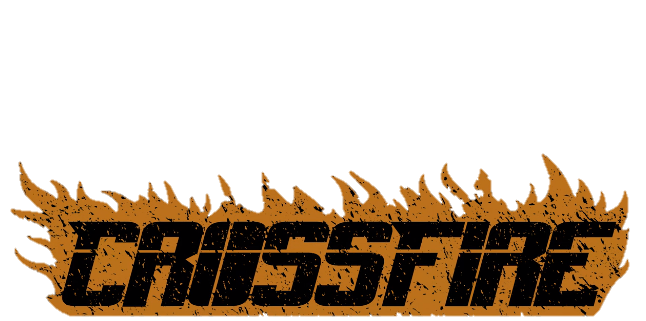 www.bestinc.org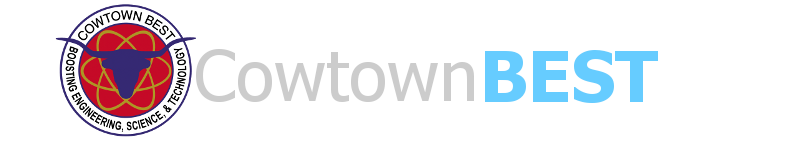 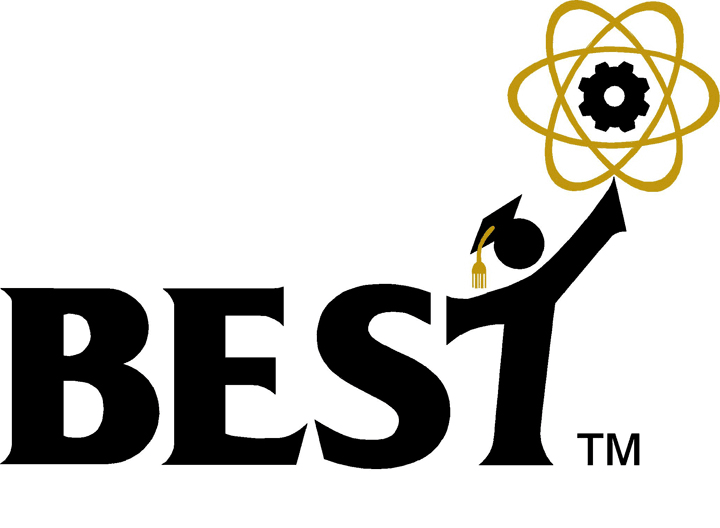 